Publicado en  el 18/09/2014 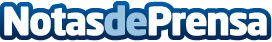 El nuevo Kia SoulLa segunda generación del Kia Soul se inspira en el concept car Track’sterDatos de contacto:Kia SoulNota de prensa publicada en: https://www.notasdeprensa.es/el-nuevo-kia-soul_1 Categorias: Automovilismo Industria Automotriz http://www.notasdeprensa.es